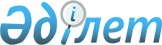 О создании Госудаpственной холдинговой компании "АЛАУГАЗ"
					
			Утративший силу
			
			
		
					ПОСТАНОВЛЕНИЕ Кабинета Министpов Республики Казахстан от 2 сентябpя 1993 г. N 770. Утратило силу - постановлением Правительства РК от 29 сентября 2005 г. N 964



      Во исполнение постановления Президента Республики Казахстан от 5 марта 1993 г. N 1138 
 K931138_ 
 "О государственных холдинговых компаниях", Указа Президента Республики Казахстан от 23 июня 1993 г. N 1281 "О совершенствовании системы органов хозяйственного управления", в целях формирования рыночных отношений в газовом хозяйстве Кабинет Министров Республики Казахстан ПОСТАНОВЛЯЕТ: 



      1. Создать Государственную холдинговую компанию "Алаугаз" (в дальнейшем компания "Алаугаз") на базе государственных предприятий, организаций и акционерных обществ, входящих в состав Казахского государственного концерна по газификации, а также акционерных обществ, государственный пакет акций которых ранее передан концерну. 



      2. Определить, что компания "Алаугаз" является правопреемником имущественных прав и обязанностей реорганизуемого концерна "Казахгазификация", содержание исполнительного аппарата и руководства компании "Алаугаз" осуществляется за счет ее хозяйственной деятельности. 



      3. Возложить на Государственную холдинговую компанию "Алаугаз": 



      ответственность за бесперебойную работу систем обеспечения населения и народного хозяйства природным и сжиженным газом; 



      контроль за режимом газопотребления и рациональным использованием газового топлива; 



      координацию деятельности предприятий и организаций, занятых проектированием, строительством, эксплуатацией и техническим развитием объектов газового хозяйства. 



      4. Государственному комитету Республики Казахстан по государственному имуществу совместно с Министерством энергетики и топливных ресурсов Республики Казахстан, концерном "Казахгазификация" в месячный срок принять пакет документов по созданию компании "Алаугаз" в составе объединений, предприятий и организаций согласно перечню, прилагаемому к настоящему постановлению, предусмотрев делегирование компании "Алаугаз" право владения, пользования и управления государственным имуществом предприятий и организаций, входящих в ее состав, а также право владения, пользования и управления государственным пакетом акций ранее созданных акционерных обществ, входящих в состав Компании. 



      По мере акционирования входящих в состав компании "Алаугаз" государственных предприятий передать ей во владение, пользование и управление государственные пакеты акций за исключением пакетов акций, реализуемых Государственным комитетом Республики Казахстан по государственному имуществу в порядке, предусмотренном Национальной программой разгосударствления и приватизации в Республике Казахстан в 1993-1995 годы (II этап) 
 U931135_ 
 . 



      5. Министерству экономики Республики Казахстан на период до перехода к отпуску газа по свободным ценам предусматривать компании "Алаугаз" выделение ежегодных государственных инвестиций на неотложные нужды газового хозяйства. 



      6. Сохранить за компанией "Алаугаз" право осуществления централизованных расчетов с поставщиками и оптовыми покупателями газа, а также применения надбавок и скидок к действующим оптовым ценам промышленности, исходя из объемов и структуры газопотребления. 



      7. (Пункт 7 утратил силу - постановлением Правительства РК от 1 июля 1999 г. N 909 
 P990909_ 
 ) 



      8. Определить местонахождение компании "Алаугаз" в городе Алматы. 



      9. Признать утратившим силу постановление Совета Министров Казахской ССР от 28 декабря 1990 г. N 538 "Об образовании Казахского государственного концерна по газификации (Казахгазификация)" (СП КазССР, 1990 г., N 5, ст. 33). 


   Премьер-министр



 Республики Казахстан


                                              ПРИЛОЖЕНИЕ



                                к постановлению Кабинета Министров



                                       Республики Казахстан



                                   от 2 сентября 1993 г. N 770




                            П Е Р Е Ч Е Н Ь 



               государственных предприятий, организаций 



               и акционерных обществ, входящих в состав 



            Государственной холдинговой компании "Алаугаз" 




      Алматинское производственное объединение газового хозяйства (Алматыгаз), г. Алматы 



      Акмолинское областное производственное объединение газового хозяйства (Акмолаоблгаз), г. Акмола 



      Восточно-Казахстанское областное производственное объединение газового хозяйства (Усть-Каменогорскоблгаз), г. Усть-Каменогорск 



      Жезказганское областное производственное объединение газового хозяйства (Жезказганоблгаз), г. Каражал 



      Жамбылское областное производственное объединение газового хозяйства (Жамбылоблгаз), г. Жамбыл 



      Карагандинское областное производственное объединение газового хозяйства (Карагандаоблгаз), г. Караганда 



      Кокчетавское областное производственное объединение газового хозяйства (Кокчетавоблгаз), г. Кокчетав 



      Кзыл-Ординское областное производственное объединение газового хозяйства (Кзылордаоблгаз), г. Кзыл-Орда 



      Павлодарское областное производственное объединение газового хозяйства (Павлодароблгаз), г. Павлодар 



      Северо-Казахстанское областное производственное объединение газового хозяйства (Петропавловскоблгаз), г. Петропавловск


     Семипалатинское областное производственное объединение газового хозяйства (Семипалатинскоблгаз), г. Семипалатинск


     Талдыкорганское областное производственное объединение газового хозяйства (Талдыкорганоблгаз), г. Талдыкорган


     Тургайское областное производственное объединение газового хозяйства (Аркалыкоблгаз), г. Аркалык


     Южно-Казахстанское областное производственное объединение газового хозяйства (Шымкентоблгаз), г. Шымкент


     Актюбинское строительно-монтажное управление (Актюбинскгазмонтаж), г. Актюбинск


     Атырауское строительно-монтажное управление (Атыраугазмонтаж), г. Атырау


     Акмолинское строительно-монтажное управление (Акмолагазмонтаж), г. Акмола


     Карагандинское строительно-монтажное управление (Карагандагазмонтаж), г. Караганда


     Кокчетавское строительно-монтажное управление (Кокчетавгазмонтаж), г. Кокчетав


     Кустанайское строительно-монтажное управление (Кустанайгазмонтаж), г. Кустанай


     Пахтааральское строительно-монтажное управление (Пахтааралгазмонтаж), г. Славянка


     Павлодарское строительно-монтажное управление (Павлодаргазмонтаж), г. Павлодар


     Петропавловское строительно-монтажное управление (Петропавловскгазмонтаж), г. Петропавловск


     Семипалатинское строительно-монтажное управление "Семипалатинскгазмонтаж), г. Семипалатинск


     Талдыкорганское строительно-монтажное управление (Талдыкоргангазмонтаж), г. Талдыкорган


     Шымкентское строительно-монтажное управление (Шымкентгазмонтаж), г. Шымкент


     Государственное производственное предприятие (Темиргазпром), г. Темиртау


     Республиканское производственное управление (Казорггаз), г. Алматы


     Республиканский учебный центр, г. Алматы


     Акционерное общество "Автотрансгаз" г. Акмола


     Акционерное общество "Газкомплект", г. Алматы


     Государственное предприятие "Жетысугаз"<*>


 



      Сноска. Перечень - с изменениями, внесенными постановлением Кабинета Министров Республики Казахстан от 16 марта 1995 г. N 275. 

					© 2012. РГП на ПХВ «Институт законодательства и правовой информации Республики Казахстан» Министерства юстиции Республики Казахстан
				